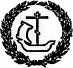 Религиозная организация – духовная образовательная организация высшего образования «Курская духовная семинария Курской Епархии Русской Православной Церкви»______________________________________________________________________________________________________УТВЕРЖДАЮ_____________________епископ Паисий (Юрков)  Ректор КурДС«___» ____________ 2022 г.Правила внутреннего распорядка обучающихся в Курской духовной семинарииг. Курск, 20221.ОБЩИЕ ПОЛОЖЕНИЯ1.1.Воспитанник семинарии в повседневной жизни, во время учебных занятий и во внеурочной деятельности должен помнить, что он призван Богом на высокое и ответственное служение Церкви Христовой.1.2.Воспитаннику семинарии необходимо во всей своей жизни оказывать безусловное послушание правилам и установлениям Православной Церкви, соблюдать Правила внутреннего распорядка семинарии, выполнять распоряжения администрации семинарии и возложенные на него послушания.1.3.Учение богословским наукам без истинной христианской жизни не пойдет на пользу. Поэтому, внимая словам Спасителя: «Кто сотворит и научит, тот великий наречется в Царствии Небесном» (Мф. 5:19), - необходимо непрестанно приучать себя к добродетельной жизни.1.4.Воспитанники, зачисленные в семинарию, согласно действующему законодательству РФ, должны стать на временный регистрационный учет по месту жительства (через канцелярию) и на воинский учет.1.5.Воспитанникам во время учебного года предоставляется бесплатное питание, бесплатное пользование общежитием и библиотекой семинарии, а также ежемесячная стипендия.2.БОГОСЛУЖЕНИЕ И ДУХОВНО-НРАВСТВЕННОЕ ВОСПИТАНИЕ2.1.Первое место в жизни Курской духовной семинарии отводится храму и богослужению. Поэтому посещение утренних и вечерних молитв в актовом зале, а также праздничных и чередных богослужений в семинарском храме обязательны для всех воспитанников. Самовольный пропуск молитв и богослужений недопустим.2.2.Одной из главных задач воспитанника семинарии является на основе Священного Писания и Священного Предания воспитать в себе твердое православное мировоззрение через навык к личной молитве, воздержание телесных и душевных чувств, частое участие в богослужении, принятие таинств Покаяния и Причащения, теоретическое и практическое изучение творений святых Отцов с адаптацией их опыта к современным условиям жизни.2.3.Приходить в храм должны заблаговременно, чтобы к началу Богослужений прекратились хождение, шум и суета.2.4.Во время участия в богослужениях необходимо понуждать себя к молитве через внимание к богослужебному чтению и пению. Семинаристу следует помнить, что во время молитвы он предстоит перед Богом, а его недостойное поведение может послужить соблазном для прихожан.2.5.Во время молитв и богослужений должно беречь себя от разговоров, смеха, хождения по храму и прочих неприличных действий. Недопустимо стоять в притворе храма и отвлекаться на мобильный телефон.2.6.Богослужение в семинарском храме должно отличаться полнотой и строгой церковной выдержанностью в характере чтения и пения, служа образцом для церковной практики воспитанников — будущих священно- и церковнослужителей.2.7.Без крайней нужды и уважительной причины воспитанники не должны покидать храм. В случае необходимости следует предупредить об этом дежурного помощника проректора по воспитательной работе.2.8.Утреннее и вечернее молитвенное правило, а также богослужебное чтение следует совершать неспешно, обращая внимание на знаки препинания и дикцию.2.9.Во время ежедневных богослужений в семинарском храме студенты исполняют обязанности пономарей, уставщиков, чтецов и певцов, на основании расписания богослужебных послушаний, составляемого проректором по воспитательной работе. Пропуск богослужебного послушания, как и опоздание на него, является грубым нарушением дисциплины.2.10.Пономарям необходимо приходить в храм не позднее чем за 20 минут до начала богослужения. Во время службы все пономари должны находиться в алтаре, передвигаясь по храму тихо и незаметно. После службы все пономари участвуют в уборке храма.2.11.Уставщик, его помощник, а также певчие семинарского хора отвечают перед Богом, священнослужителями и прихожанами за благолепие богослужения. Они должны заблаговременно разобраться в последовании предстоящей службы и подготовить необходимые богослужебные книги. Во время службы недопустимо вслух обсуждать последовательность чтения и пения.2.12.Во время общественных Богослужений в городских храмах воспитанники семинарии должны находиться в назначенном месте храма до конца Богослужения.2.13.По всем вопросам, связанным с личной духовной жизнью и испытанием совести, студенту следует обращаться к духовнику семинарии.3. УЧЕБНЫЙ ПРОЦЕСС3.1.Для овладения богословскими знаниями, а также знаниями по другим необходимым предметам и дисциплинам, в соответствии с учебным планом и учебными программами организуется учебный процесс.3.2.Ответственным лицом курса является староста. Староста отвечает за чистоту аудитории, наличие и исправность учебных пособий, мебели и интерактивного оборудования, следит за сохранностью классной документации и имеет преимущественное право выражать пожелания и интересы обучающихся перед администрацией.3.3.Староста курса обязан заполнять список отсутствующих в рапортичке и подавать преподавателям на подпись. В соответствующей графе должна быть записана причина отсутствия. В случае отсутствия старосты его обязанности выполняет его заместитель, определяемый самим старостой.3.4.Каждый урок начинается и заканчивается молитвой, причем первую молитву перед учением и последнюю после окончания занятий традиционно обучающиеся поют всем курсом. В период попразднства двунадесятых праздников вместо «Достойно есть» читается задостойник.3.5.Во время подачи звонка на занятие все воспитанники должны находиться в учебной аудитории и ожидать преподавателя.3.6.Если преподавателя нет на занятии в течении 15 минут, староста курса должен сообщить об этом дежурному помощнику проректора по воспитательной работе. Покидать учебную аудиторию без разрешения администрации не разрешается.3.7.Пропуски учебных занятий без уважительной причины не допускаются. О пропуске занятия по уважительной причине воспитанник должен поставить об этом в известность дежурного помощника.3.8.Во время учебных занятий на столах должны находиться только те предметы, которые имеют непосредственное отношение к учебному процессу. Записи в тетрадях должны вестись четко и аккуратно. Тетради должны быть подписаны.3.9.Во время учебных занятий студентам недопустимо пользоваться разного рода электронными устройствами. Студенты, выражающие желание печатать конспекты на ноутбуке, должны взять на это разрешение у проректора по воспитательной работе.3.10.Вечернее время, при отсутствии разного рода общесеминарских мероприятий, отводится для самоподготовки, которая может проходить в аудитории, актовом зале или келии. В эти часы обучающимся необходимо готовиться к занятиям следующего дня.3.11.Успеваемость обучающихся оценивается на основании устных и письменных ответов на лекциях, по результатам семинаров и письменных работ. Неуспеваемость обучающихся, после рассмотрения причин таковой на административном совещании, может послужить поводом для отчисления из состава учащихся.3.12.Воспитанники, получившие неудовлетворительные оценки на сессии, должны в установленный администрацией срок сдать свои задолженности. После пересдачи необходимо незамедлительно предоставить свою зачетную книжку проректору по учебной работе.3.13.Вся информация об учебном процессе, богослужениях, послушаниях и пр. доводится до обучающихся в печатном виде на доске объявлений и устно в трапезной. Внимательное прослушивание объявлений и регулярное ознакомление с ними в печатном варианте позволит учащемуся иметь полную информацию о жизни семинарии.4.ПОВЕДЕНИЕ И ВНЕШНИЙ ВИД4.1.За годы обучения обучающийся должен постараться выработать благоговейный характер поведения, приличествующий духовному лицу.4.2.Воспитанники должны быть опрятно одетыми, аккуратно постриженными, причесанными, тщательно выбритыми, соблюдать правила личной гигиены. По согласованию с ректором допускается ношение усов или бороды.4.3.Воспитанник семинарии должен беречь себя от сквернословия, нецензурных слов и выражений, непристойных шуток, кощунств, бесчинного смеха и издевательств над своими братьями, помня о том, что каждый христианин призван быть жилищем Святого Духа.4.4.Студенты должны выполнять правила ношения церковной одежды – подрясника. Подрясник является одеждой священно- и церковнослужителей, который носится по благословению Правящего архиерея.4.5.Подрясник должен быть сшит из черного материала. Поверх подрясника носится плетеный пояс. Под подрясником носится закрытая обувь и брюки темного цвета. Подрясник необходимо носить с должным благоговением.4.6.Воспитанникам семинарии необходимо находиться в подрясниках во время богослужений, утренних и вечерних молитв, учебных занятий, трапез, а также во время Крестных ходов и других мероприятий, организованный епархией или семинарий. В других случаях не разрешается ходить в подрясниках по городу.4.7.Светскую одежду необходимо содержать в чистоте, выглаженной и опрятной. Не допускается ношение одежды с символикой эстрадных групп, политических партий, неформальных объединений и т.д. Ношение колец, кроме вступивших в брак, не допускается.4.8.Для студента семинарии непозволительно наличие таких вредных привычек, как курение, употребление спиртных напитков, присвоение чужого и проч. Появление в расположении Семинарии в нетрезвом виде, отсутствие ночью в общежитии влечет за собой строгие меры наказания, вплоть до немедленного исключения из состава учащихся.4.9.Пользование компьютером и интернетом разрешается только в учебных целях. Компьютерные игры и посещение интернет-страниц развлекательного содержания категорически запрещается.5.В ТРАПЕЗНОЙ5.1.Трапезная является местом совместного питания администрации, преподавателей и воспитанников семинарии, где должны неукоснительно выполняться правила поведения, санитарии и гигиены.5.2.Трапеза начинается и заканчивается молитвой и благословением священника.5.3.Студентам необходимо без опоздания являться к началу трапезы (завтрак, обед, ужин) и находиться в трапезной до ее окончания. Выход из трапезной раньше времени возможен только с разрешения дежурного помощника.5.4.Во время обеда читаются поучения (в Великий пост) или жития святых. Для лучшего усвоения читаемого, во время обеда необходимо соблюдать тишину.5.5.Вынос посуды из трапезной и хранение ее в кельях категорически запрещен.5.6.В семинарии строго соблюдаются посты, установленные Церковью. С ведома администрации болящим благословляется послабление поста и диетическая пища.5.7.Недопустимой является практика недоедать пищу, вследствие чего продукты, данные нам Богом, выкидываются в мусор.5.8.Ежедневно согласно графику студентами семинарии осуществляется дежурство в трапезной. Дежурный подчиняется старшему повару и не должен покидать трапезной без согласования с ним.5.9.В обязанности дежурных по трапезной входит: уборка зала трапезной, кухни, мытье посуды и столовых принадлежностей, мытье и чистка овощей, нарезка (возможно и покупка) хлеба и т.п. Дежурные по трапезной могут привлекаться к разгрузке продуктов и получению продуктов со складов.5.10.Дежурным необходимо аккуратно и бережно относится к семинарскому имуществу, следить за его сохранностью, препятствовать выносу без разрешения поваров посуды и продуктов из трапезной.5.11.В случае необходимости подмениться на дежурство студент должен взять разрешение у проректора по воспитательной работе. При этом следует иметь в виду, что замены на дежурства без крайне важной причины недопустимы и выход на послушание должен осуществляться строго по графику.6.В ОБЩЕЖИТИИ СЕМИНАРИИ6.1.Общежитие является местом совместного проживания воспитанников семинарии, поэтому каждый семинарист обязан считаться с мнением окружающих.6.2.В общежитие не допускаются посторонние лица без разрешения проректора по воспитательной работе или его помощников.6.3.Воспитанники должны соблюдать нормы санитарии в жилых помещениях и местах общего пользования. Воспитанники несут ответственность за порчу и утрату учебного и церковно-семинарского имущества. За несоблюдение норм общежития к ним могут быть применены строгие меры взыскания.6.4.Особая аккуратность требуется от обучающихся при эксплуатации мебели и сантехники. О неисправности кранов, сливных бачков, душей, умывальников, унитазов, дверей, форточек и проч. студент должен немедленно сообщить завхозу и проректору по воспитательной работе.6.5.В комнатах должны храниться только необходимые вещи. Личные вещи, тетради и книги хранятся в тумбочках и на полках. Подрясники и светская одежда должны храниться в шкафах. Благоговейное отношение к иконам и другим святыням требует от воспитанников семинарии хранения их в надлежащем виде и месте.6.6.Во избежание пищевых отравлений запрещается хранение в комнатах скоропортящихся продуктов питания.6.7.В целях противопожарной безопасности строго запрещается пользоваться электронагревателями, электроплитками, кипятильниками и другими приборами с открытой нагревающей поверхностью. Разрешено пользоваться чайниками, мультиварками, микроволновыми печами.6.8.Использование отопительных батарей в коридорах общежития для просушивания постиранных вещей допускается только в период с 20:00 до 8:00.6.9.Обязанности по контролю санитарного состояния, сохранности мебели и инвентаря возлагаются на старост комнат, которые должны составлять график дежурств.6.10.Дежурный по комнате обязан ежедневно проводить санитарную уборку в спальне, коридоре, туалете и душевой: вытирать пыль на подоконниках, шкафах, столах и тумбочках, подметать и мыть пол, выносить мусор. Инвентарь для уборки помещения хранится в туалете.6.11.Прослушивания церковных песнопений и классической музыки через магнитофоны и радиоприемники в свободное время допускаются только при наличии персональных наушников. Звуковые сигналы мобильных телефонов должны иметь нейтральную мелодию и умеренную громкость.6.12.Согласно распорядку дня свет в комнатах должен отключаться сразу после установленного времени отхода ко сну, не допускаются ночные разговоры, хождения по коридору и другим комнатам.6.13.При необходимости дополнительной самоподготовки после отбоя воспитанник должен спросить разрешения у дежурного помощника и готовиться в актовом зале.6.14.В случае недомогания и невозможности исполнять распорядок дня обучающийся незамедлительно лично или через другого студента должен поставить в известность дежурного помощника и обратиться к семинарскому врачу, который выписывает справку о состоянии здоровья. Получив справку студент предоставляет её дежурному помощнику, которым освобождается от занятий и работ на основании рекомендации врача.6.15.При диагностировании у студента вирусной инфекции, он должен переселяться в лазарет до полного выздоровления.6.16.Во время болезни студенту запрещен выход в город. При необходимости воспитанник берет разрешение на посещение поликлиники у дежурного помощника. Посещение поликлиники или различных лечебных процедур вне стен семинарии должно быть подтверждено справкой.7.ПОСЛУШАНИЯ7.1.Исходя из потребности семинарии, администрация может привлекать обучающихся к хозяйственным и иным работам, именуемым послушаниями. Отказ от физических работ может иметь место лишь в случае документального подтверждения невозможности их выполнения по тем или иным причинам.7.2.Воспитанникам необходимо без опоздания являться и добросовестно относиться к возложенным на них послушаниям. После выполнения послушания необходимо проинформировать об этом давшего послушание.7.3.Учащиеся должны понимать, что семинария является их домом на время обучения. Поэтому ко всем работам необходимо подходить с особым усердием. В обязанности воспитанников входит содержать в чистоте учебные аудитории, общежитие и территорию семинарии.7.4.Воспитанникам запрещается выполнять работы, связанные с риском для    жизни (работы с электропроводкой, подключение энергоемких механизмов, работа с травмирующими механизмами, высотные работы, вождение автомобилей).7.5.Студент материально ответственен за книги, инвентарь и прочие предметы, получаемые на определенное время, после которого все необходимо вернуть в библиотеку, завхозу или иному ответственному лицу. Ущерб, нанесенный семинарии из-за недобросовестного отношения к выданным вещам, может быть взыскан с учащегося.8.ПОВЕДЕНИЕ ВНЕ СТЕН СЕМИНАРИИ8.1.Воспитанники несут ответственность за свое поведение вне стен семинарии, всегда памятуя, что своим недостойным поведением в глазах мирян и сограждан они порочат образ православного церковнослужителя. Не следует забывать, что по манере одеваться, вести себя в обществе у окружающих складывается представление о внутреннем, духовном мире человека.8.2.На участие в мероприятиях духовно-просветительного характера вне стен семинарии, а также на выход в город в течение дня воспитанники должны испрашивать разрешение у дежурного помощника. Самовольный выход в город недопустим. Время возвращения из города в общежитие семинарии не позднее 22:00.8.3.В случае необходимости отъезда домой более чем на одни сутки воспитанники испрашивают разрешение у проректора по воспитательной работе, через соответствующее прошение. При наличии в это время текущих послушаний воспитанник должен обеспечить себе замену. При этом следует учитывать, что пропуск богослужебного послушания, равно как и учебных занятий, без крайне важной причины недопустимы.8.4.Воспитанники, не прибывшие в согласованный срок, обязаны по прибытии предоставить объяснительную записку с указанием причины задержки и оправдательный документ (в случае болезни — медицинские справки, в случае отмены рейсов ж/д и автотранспорта в день отъезда — справки с ж/д и автовокзалов). В случае задержки на длительное время необходимо лично уведомить проректора по воспитательной работе по телефону.8.5.В связи с тем, что семинария является закрытым учебным заведением, воспитанники не могут давать информацию о внутренней жизни Духовной школы посторонним лицам.9.ВСТУПЛЕНИЕ В БРАК, МОНАШЕСКИЙ ПОСТРИГ И ПРИНЯТИЕ СВЯЩЕННОГО САНА9.1.Студенты, желающие принять монашество, должны подать об этом прошение на имя ректора, причем делать они это могут не ранее, чем через 1 год обучения, предварительно посоветовавшись с духовником.9.2.Студент, намеревающийся вступить в брак, должен предварительно посоветоваться с духовником, поставить в известность проректора по воспитательной работе и получить письменное благословение ректора. При заключении брака необходимо помнить, что к кандидату в священный сан Церковь предъявляет определенные канонические нормы, несоблюдение которых будет препятствовать принятию священного сана.9.3.Желающий принять священный сан должен подать на имя Епархиального архиерея соответствующее прошение.9.4.Все выпускники семинарии, не принявшие священного сана, на последнем курсе обучения поставляются в чтеца.10.МЕРЫ ПООЩРЕНИЯ И ВЗЫСКАНИЯ10.1.Воспитанники, показывающие прилежание к учебе и получающие отличные оценки, поощряются по ходатайству проректора по учебной работе.10.2.Воспитанники, добросовестно относящиеся к порученным им послушаниям, в том числе богослужебным, а также активно участвующие в жизни семинарии поощряются по ходатайству воспитательского совещания.10.3.Администрацией могут быть использованы следующие меры поощрения: предоставление студентам дополнительных выходных дней, назначение дополнительной стипендии, предоставление возможности отправиться в заграничную поездку для обучения или паломничества и др.10.4.Воспитанники обязаны строго соблюдать все вышеизложенные правила. В случае их нарушения к ним применяются дисциплинарные меры.10.5.В качестве дисциплинарных мер могут использованы: дополнительная трудовая нагрузка, письменное предупреждение или выговор с занесением в личное дело, лишение ношения подрясника, сокращение или лишение стипендии, рекомендация воздержаться от выхода в город и др.10.6.При нарушении дисциплины студенту делается устное замечание дежурным помощником, на которое он обязан должным образом реагировать. Студент обязан по требованию дежурного помощника подать письменное объяснение случившегося.10.7.Объяснительные и прошения на отъезд домой пишутся на имя проректора по воспитательной работе и подаются ему лично или через дежурного помощника. Прошение на предоставление академического отпуска пишется на имя ректора семинарии.10.8.Отчисление из состава обучающихся за дисциплинарные нарушения происходит распоряжением ректора при ходатайстве воспитательского совещания.10.9.Воспитанники, отчисленные из семинарии, имеют право на проживание в общежитии в течение 3 суток с разрешения администрации. Отчисленные воспитанники в кратчайший срок получают в канцелярии и подписывают у заведующего хозяйством, библиотекаря, бухгалтера, паспортиста, зав. канцелярией и проректора по воспитательной работе обходной лист, снимаются с воинского и регистрационного учета.